PROCESSO LICITATÓRIO 23/2019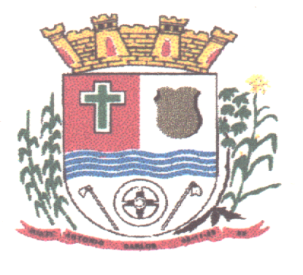 DISPENSA DE LICITAÇÃO 03/2019MIRLENE MANES presidente da Comissão de Licitações, no uso de suas atribuições legais, justifica o presente termo de Dispensa de Licitação através da fundamentação legal e pelos fatos e considerações que seguem:CONSIDERANDO que a Secretaria Municipal de Saúde e Assistência Social de Antônio Carlos/SC solicitou abertura de Processo Licitatório cujo objeto é “locação de dois terrenos para estacionar os veículos da frota escolar da secretaria de Educação e Cultura”. CONSIDERANDO que os terrenos se localizam ao lado do prédio da Prefeitura, onde fica a o relógio ponto da secretaria de educação e cultura, o local é de fácil acesso para os motoristas da frota, no início e fim de seu turno.CONSIDERANDO que os terrenos ficam próximos a base da Polícia Militar, e em local com iluminação noturna, a frota estará em local mais seguro, fazendo com que não ocorram perdas e danos.RESOLVE: Autorizar a contratação do objeto abaixo descrito.FUNDAMENTO LEGAL: Lei 8666/1993, Artigo 24, inciso X, Prejulgado n. 0318 do Tribunal de Contas do Estado de Santa Catarina.JUSTIFICATIVA: Trata-se da hipótese de dispensa de licitação prevista no Art. 24, inciso X, da Lei 8.666/93, que dispensa a licitação para “para a compra ou locação de imóvel destinado ao atendimento das finalidades precípuas da administração, cujas necessidades de instalação e localização condicionem a sua escolha, desde que o preço seja compatível com o valor de mercado, segundo avaliação prévia”. No mesmo sentido, o Tribunal de Contas do Estado de Santa Catarina apresenta o Prejulgado n. 0318, o qual dispõe que “Nada obsta que o Poder Público efetue locação de imóvel com pessoa jurídica e/ou física, utilizando-se da figura da dispensa de licitação, na forma como dispõe o artigo 24, inciso X da Lei 8.666/93; e com fundamento no artigo 62, § 3º, inciso I, da Lei das Licitações, a restrição imposta à renovação de contratos por força do disposto no artigo 57 não é aplicável na locação de imóveis.”OBJETO: A presente licitação tem por objeto “locação de dois terrenos para estacionar os veículos da frota escolar da secretaria de Educação e Cultura”.CONTRATADO: JOSÉ SIMONES, brasileiro, casado, inscrito no CPF n. 343.865.809-, com endereço na Rua Pedro Gerônimo Guesser, 8986,Rachadel, Antônio Carlos/SC.VALOR E CONDIÇÕES DE PAGAMENTOFUNDAMENTO DA DESPESA:Dotação: (52) 04.01.2007.3.3.90Antônio Carlos, 21 de fevereiro de 2019._________________________________MIRLENE MANESPresidente da Comissão de LicitaçõesObjetoValor Mensal por áreaQuantidade de MesesLocação  R$ 170,0012 meses